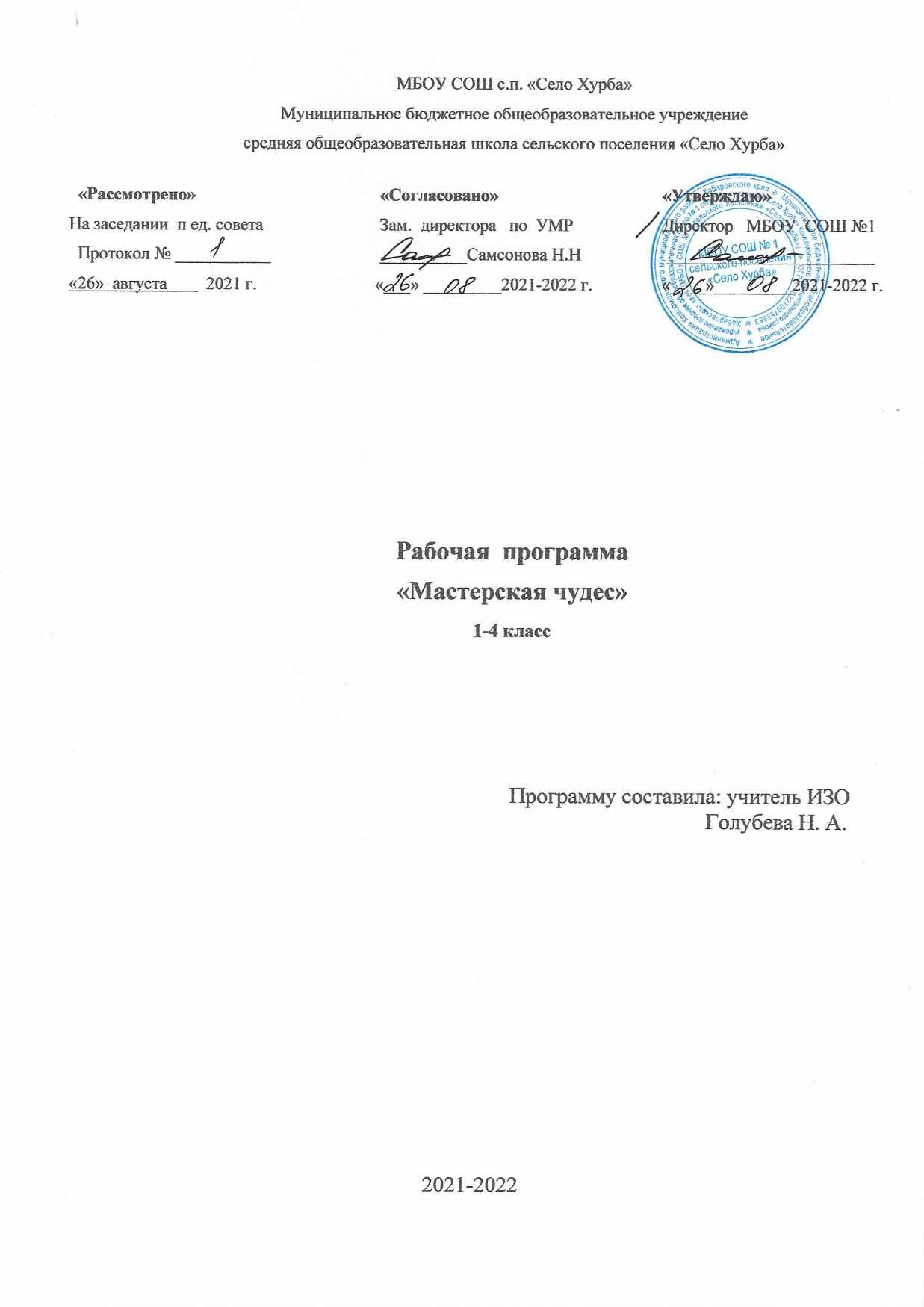                                                       Пояснительная запискаРабочая программа «Мастерская чудес», художественно – эстетического направления  создана на основе примерной программы  внеурочной деятельности В.А. Горького (сборник программ  внеурочной деятельности из серии «Стандарты второго поколения» издательство Просвещение 2016г. Программа  соответствует Федеральным государственным образовательным стандартам  начального  общего  образования по образовательной  области «Искусство»Декоративное творчество является составной частью художественно-эстетического направления внеурочной деятельности в образовании. Оно наряду с другими видами искусства готовит обучающихся к пониманию художественных образов, знакомит их с различными средствами выражения. На основе эстетических знаний и художественного опыта у учащихся складывается отношение к собственной художественной  деятельности.Оно способствует изменению отношения  ребенка к процессу познания, развивает широту интересов и любознательность, что «является базовыми ориентирами федеральных образовательных стандартов».          Программа «Мастерская чудес» является модифицированной, разработана на основе программы по декоративно-прикладному творчеству, Миляковой Любовь Епифановны, учителя первой квалификационной категории. Программа составлена  в соответствии с требованиями федерального государственного образовательного стандарта общего образования второго поколения.При разработке программы был учтен уже имеющийся опыт работы образовательного учреждения и проанализированы программы дополнительного образования по художественно-эстетическому направлению. Эти программы, хотя и представляют значительный интерес с точки зрения организации внеурочной деятельности учащихся, но в основном представлены одним направлением декоративно – прикладного  творчества: лепка, вышивка, батик, бисероплетение, и т.п.Содержание программы «Мастерская чудес» является продолжением изучения смежных предметных областей (изобразительного искусства, технологии, истории) в освоении различных видов и техник  искусства. Программа  знакомит со следующими направлениями декоративно – прикладного творчества: пластилинография, бисероплетение, бумагопластика,  изготовление кукол, которые не разработаны для более глубокого изучения в предметных областях.  Большое внимание уделяется творческим заданиям, в ходе выполнения которых у детей формируется творческая и познавательная активность. Значительное место в содержании программы занимают вопросы композиции, цветоведения. Программа способствует: -развитию разносторонней личности ребенка, воспитание воли и характера; -помощи в его самоопределении, самовоспитании и самоутверждению в жизни; -формированию  понятия о роли и месте декоративно – прикладного искусства в жизни; -освоению современных видов декоративно – прикладного искусства; -обучению практическим навыкам художественно – творческой деятельности, пониманию связи художественно – образных задач с идеей и замыслами, умению обобщать свои жизненные представления с учетом возможных художественных средств; -созданию творческой атмосферы в группе воспитанников на основе взаимопонимания коллективной работы;  -знакомству с историей пластилина,  бисероплетения, бумагопластики,  и изготовления кукол, народными традициями в данных областях.Цель программы:-Воспитание личности творца, способного осуществлять свои творческие замыслы в области разных видов декоративно – прикладного искусства.-Формирование  у учащихся устойчивых систематических потребностей к саморазвитию, самосовершенствованию  и самоопределению  в процессе  познания  искусства, истории, культуры, традиций.Цель может быть достигнута при решении ряда задач: -Расширить представления о многообразии видов декоративно – прикладного искусства. -Формировать эстетическое отношение к окружающей действительности на основе с декоративно – прикладным искусством. -Вооружить детей знаниями в изучаемой области, выработать необходимые практические умения и навыки; -Учить замечать и выделять основные средства выразительности изделий. - Приобщать школьников к народному искусству; -Реализовать духовные, эстетические и творческие способности воспитанников, развивать фантазию, воображение, самостоятельное мышление; -Воспитывать художественно – эстетический вкус, трудолюбие, аккуратность. -Помогать детям в их желании сделать свои работы общественно значимыми.Программа строится на основе знаний возрастных, психолого – педагогических, физических особенностей детей младшего школьного возраста. Программа «Декоративное творчество» разработана на четыре года занятий с детьми младшего школьного и  рассчитана на  поэтапное освоение материала на занятиях во внеурочной  деятельности. Программа рассчитана на 139  часов  (1 час в неделю).Основной формой работы являются учебные занятия. На занятиях  предусматриваются следующие формы организации учебной деятельности: индивидуальная, фронтальная, коллективное творчество.Занятия включают в себя теоретическую часть и практическую деятельность обучающихся.Теоретическая часть дается в форме бесед с просмотром иллюстративного материала (с использованием компьютерных технологий). Изложение учебного материала имеет эмоционально – логическую последовательность, которая неизбежно приведет детей к высшей точке удивления и переживания.Дети учатся аккуратности, экономии материалов, точности исполнения работ, качественной обработке изделия. Особое внимание уделяется технике безопасности при работе с техническими средствами, которые разнообразят деятельность и повышают интерес детей.Ожидаемые результатыОсвоение детьми программы «Декоративное творчество» направлено на достижение комплекса  результатов в соответствии с требованиями федерального государственного образовательного стандарта.В сфере личностных универсальных учебных действий у учащихся будут сформированы:-   учебно – познавательного интерес к декоративно – прикладному творчеству, как одному из видов изобразительного искусства;- чувство прекрасного и эстетические чувства на основе знакомства с мультикультурной картиной  современного мира; -  навык самостоятельной работы  и работы в группе при выполнении практических творческих работ;-  ориентации на понимание причин успеха в творческой деятельности;- способность к самооценке на основе критерия успешности деятельности; - заложены основы социально ценных личностных и нравственных качеств: трудолюбие, организованность, добросовестное отношение к делу, инициативность, любознательность, потребность помогать другим, уважение к чужому труду и результатам труда, культурному наследию.Младшие школьники получат возможность для формирования:- устойчивого познавательного интереса к творческой деятельности; - осознанных устойчивых эстетических предпочтений  ориентаций на искусство как значимую сферу человеческой жизни;- возможности реализовывать творческий потенциал в собственной художественно-творческой деятельности, осуществлять самореализацию и самоопределение личности на эстетическом уровне;  - эмоционально – ценностное отношения к искусству и к жизни, осознавать систему общечеловеческих ценностей.В сфере регулятивных  универсальных учебных действий  учащиеся научатся:- выбирать художественные материалы, средства художественной выразительности для создания творческих работ. Решать художественные задачи с опорой на знания о цвете, правил композиций, усвоенных способах действий;- учитывать выделенные ориентиры действий в новых техниках, планировать свои действия;- осуществлять итоговый и пошаговый контроль в своей творческой деятельности;- адекватно воспринимать оценку своих работ окружающих;- навыкам работы с разнообразными материалами и навыкам создания образов посредством различных технологий;- вносить необходимые коррективы в действие после его завершения на основе оценки и характере сделанных ошибок.Младшие школьники получат возможность научиться: -осуществлять констатирующий и предвосхищающий контроль по результату и способу действия, актуальный контроль на уровне произвольного внимания;- самостоятельно адекватно оценивать правильность выполнения действия и вносить коррективы в исполнение действия как по ходу его реализации, так и в конце действия. - пользоваться средствами выразительности языка  декоративно – прикладного искусства, художественного конструирования в собственной художественно - творческой; - моделировать новые формы, различные ситуации, путем трансформации известного создавать новые образы средствами декоративно – прикладного творчества.-осуществлять поиск информации с использованием литературы и средств массовой информации; -отбирать и выстраивать оптимальную технологическую последовательность реализации собственного или предложенного замысла;В сфере познавательных   универсальных учебных действий  учащиеся научатся:- различать изученные виды декоративно – прикладного искусства, представлять их место и роль в жизни человека и общества;- приобретать и осуществлять практические навыки и умения в художественном творчестве;- осваивать особенности художественно – выразительных средств,  материалов и техник, применяемых в декоративно – прикладном творчестве.- развивать художественный вкус как способность чувствовать и воспринимать многообразие видов и жанров искусства;- художественно – образному, эстетическому типу мышления, формированию целостного восприятия мира;-  развивать  фантазию, воображения, художественную интуицию, память;- развивать критическое мышление, в способности аргументировать свою точку зрения по отношению к различным произведениям изобразительного декоративно – прикладного искусства;             Младшие школьники получат возможность научиться: -создавать и преобразовывать схемы и модели для решения творческих задач;- понимать культурно – историческую ценность традиций, отраженных в предметном мире, и уважать их;- более углубленному освоению понравившегося ремесла, и в изобразительно – творческой деятельности в целом.В сфере коммуникативных  универсальных учебных действий  учащиеся научатся:-первоначальному опыту осуществления совместной продуктивной деятельности; - сотрудничать и оказывать взаимопомощь, доброжелательно и уважительно строить свое общение со сверстниками и взрослыми - формировать собственное мнение и позицию;Младшие школьники получат возможность научиться: - учитывать и координировать в сотрудничестве отличные от собственной позиции других людей;- учитывать разные мнения и интересы и обосновывать собственную позицию;-задавать вопросы, необходимые для организации собственной деятельности и сотрудничества с партнером;-адекватно использовать речь для планирования и регуляции своей деятельности;В результате занятий декоративным творчеством у обучающихся  должны быть развиты такие качества личности, как умение замечать красивое, аккуратность, трудолюбие, целеустремленность.Оценка  планируемых результатов освоения программыСистема отслеживания и оценивания результатов обучения детей  проходит через участие их в выставках,  конкурсах, фестивалях, массовых мероприятиях, создании портофолио. Выставочная деятельность является важным итоговым этапом занятийВыставки могут быть:однодневные - проводится в конце каждого задания с целью обсуждения; постоянные  - проводятся в помещении, где работают дети;тематические - по итогом изучения разделов, тем;итоговые – в конце года организуется выставка практических работ учащихся, организуется обсуждение выставки с участием педагогов, родителей, гостей.        Создание портфолио является эффективной формой оценивания и подведения итогов деятельности обучающихся.Портфолио – это  сборник работ и результатов учащихся, которые демонстрирует его усилия, прогресс и достижения в различных областях.          В портфолио ученика включаются фото и видеоизображения продуктов исполнительской деятельности, продукты собственного творчества, материала самоанализа, схемы, иллюстрации, эскизы и т.п.Учебно-тематическое планированиеУчебный план занятий по программе   «Технологии работы с пластичными материалами» Тематический план занятий по программе 1 год обучения.     (1 час в неделю)2 год обучения.     (1 час в неделю)3 год обучения. (1 час в неделю)4 год обучения.     (1 час в неделю)ЛитератураПрограммы  внеурочной деятельности В.А. Горького (сборник программ  внеурочной деятельности из серии «Стандарты второго поколения» издательство Просвещение 2016г. Воображение и творчество в детском возрасте / Л.С. Выготский. – Санкт-Петербург : Союз, 1997. – 96 с. – (Психология ребенка).Селевко Г.К. Современные образовательные технологии: Учебное пособие. – М. Народное образование.Трепетунова Л.И., Природный материал и фантазия. – программа, рекомендации, разработки занятий, Волгоград: Учитель.Черныш И., Поделки из природных материалов. – М.,.Невдахина З.И. Дополнительное образование детей: сборник авторских программ. Вып. 3. – М.: Народное образование.Проснякова Т.Н.“Уроки мастерства”. М.:Учебная литература. Цирулик Н.А.,Хлебникова С.И.“Твори. Выдумывай. Пробуй”. Самара: Корп. Федоров. А. А. Мелик-Пашаев, З. Н.Новлянская. Ступеньки к творчеству.- "Искусство в школе".НомерразделаНазвание разделовНазвание разделовНазвание разделовКоличество часовКоличество часовКоличество часовКоличество часовКоличество часовНомерразделаНазвание разделовНазвание разделовНазвание разделоввсего1 класс2 класс3 класс4 классКол-во часовКол-во часовКол-во часовКол-во часовI.Введение: правила техники безопасностиВведение: правила техники безопасностиВведение: правила техники безопасности4111II.Пластилино-графияПластилино-графияПластилино-графия287777III.БумагопластикаБумагопластикаБумагопластика328888IV.БисероплетениеБисероплетениеБисероплетение4010101010V.Изготовление куколИзготовление куколИзготовление кукол329999итого13913934353535Номер раздела,темыНазвание разделов и темКоличество часовКоличество часовКоличество часовНомер раздела,темыНазвание разделов и темвсеготеор.практIВводное занятие. Правила техники безопасности.11IIПластилинография71Вводное занятие.   «Путешествие в Пластилинию». «Дары  осени». 12Пластилиновая аппликация «Рыбка».13Пластилиновая аппликация «Осеннее дерево».14Объемная лепка «Рыжий кот».15Объемная лепка «Арбуз».16Знакомство с симметрией. Пластилиновая аппликация «Бабочка».17Пластилиновая аппликация «Бабочка».1IIIБумагопластика 81Вводное занятие. Технология изготовления поделок на основе использования мятой бумаги «Ветка рябины».12Оригами «Кот и пёс».13Аппликация из кругов: «Божьи коровки на цветочном лугу».14Полуобъемная аппликация из бумаги: «Цветущий кактус».15Оригами «Тюльпан».16Полуобъемная аппликация из бумаги «Яблочко».17Оригами «Ёлочка».18Открытка «Веселые снеговички».1IVБисероплетение101Вводное занятие. Основные виды бисерного искусства. Техника безопасности.12Параллельное низание «Бабочка».13Параллельное низание «Стрекоза» 14Параллельное низание «Божья коровка».15Параллельное низание «Божья коровка».16Параллельное низание «Мышка».17Параллельное низание «Мышка».18Параллельное низание «Лягушка».19Параллельное низание «Лягушка».10Параллельное низание «Лягушка».VИзготовление игрушек91Вводное занятие. История игрушки. Техника безопасности.12Игрушка из помпона «Смешарик».13Игрушка из помпона «Смешарик».14Игрушка из помпона «Смешарик».15Игрушка из ниток «Кукла».16Игрушка из ниток «Кукла».17Игрушка из ниток «Кукла».18Кукла на картонной основе.19Кукла на картонной основе.1Итого: 34 часовИтого: 34 часовИтого: 34 часовИтого: 34 часовИтого: 34 часовНомер раздела,темыНазвание разделов и темКоличество часовКоличество часовКоличество часовНомер раздела,темыНазвание разделов и темвсеготеор.практIВводное занятие. Правила техники безопасности.1IIПластилинография71Цвет. Основы цветоведения. Пластилиновая аппликация «Цветовой круг»12Пластилиновая аппликация: «Ветка сирени».13Объёмная лепка «Божья коровка»14Коллективная работа. Пластилиновая аппликация «Сказочный город».15Коллективная работа. Пластилиновая аппликация «Сказочный город».16Объёмная лепка «Матрёшка».17Объемная лепка «Матрёшка».1IIIБумагопластика81История бумаги. Технологии работы с бумагой.12Объёмная поделка из бумаги «Дерево любви».13Открытка в технике айрис фолдинг.14Коллективная работа. Объёмные поделки из втулок «Весёлый зоопарк».15Полуобъёмная поделка из бумажных полос «Павлин».16Оригами «Коробочка».17Снежинка в технике квиллинг.18Объёмная поделка из бумаги «Ёлочная игрушка»1IVБисероплетение101Параллельное низание «Долька арбуза».12Параллельное низание «Мышка».13Параллельное низание «Мышка».14Параллельное низание «Мышка».15Параллельное низание «Кит».16Параллельное низание «Кит».17Параллельное низание «Кит».18Параллельное низание «Бабочка».19Параллельное низание «Бабочка».110Параллельное низание «Бабочка».1VИзготовление игрушек91Русские народные куклы, куклы-обереги. Русские народные обряды и традиции.12Кукла из ниток «Десятиручка».13Кукла из ниток «Десятиручка».14Кукла из ниток «Десятиручка».15Мандала из ниток.16Мандала из ниток.17Игрушка из помпона «Кролик».18Игрушка из помпона «Кролик».19Игрушка из помпона «Кролик».1         Итого: 35 часов         Итого: 35 часов         Итого: 35 часов         Итого: 35 часов         Итого: 35 часовНомер раздела,темыНазвание разделов и темКоличество часовКоличество часовКоличество часовНомер раздела,темыНазвание разделов и темвсеготеор.практIВводное занятие.  Правила техники безопасности.1IIПластилинография – как способ декорирования71Пластилиновая аппликация: «Матрёшка».12Пластилиновая аппликация: «Матрёшка».13Объёмное изделие: «Карандашница-гриб».14Объёмное изделие: «Карандашница-гриб».15Объёмное изделие: «Карандашница-гриб».16Коллективная работа. Пластилиновая аппликация «Осенний пейзаж».17Коллективная работа. Пластилиновая аппликация «Осенний пейзаж».1IIIБумагопластика81Бумажное конструирование. Техники и приёмы работы с бумагой. 12Объёмная открытка «Сказочный лес»13Объёмный единорог  из кругов.14Конструирование из бумажных полос.15Конструирование из бумажных полос.16Объёмная игрушка из конуса «Пёс-барбос».17Объёмная игрушка из цилиндра «Весёлый миньон».18Объёмная открытка «Ёлочка»1IVБисероплетение101Утёнок на ручку из бисера.12Утёнок на ручку из бисера.13Утёнок на ручку из бисера.14Черепаха из бисера.15Черепаха из бисера.16Черепаха из бисера.17Брелок-подвеска из бисера «Вишенки».18Брелок-подвеска из бисера «Вишенки».19Браслет колечками из бисера.110Браслет колечками из бисера.1VИзготовление игрушек91Русские народные куклы, кукла-оберег. 12Конь из ниток.13Конь из ниток.14Конь из ниток.15Игрушки из ваты «Овощи».16Игрушки из ваты «Овощи».17Игрушки из ваты «Овощи».18Игрушка из помпона «Мой щенок».19Игрушка из помпона «Мой щенок».1Итого: 35 часовИтого: 35 часовИтого: 35 часовИтого: 35 часовИтого: 35 часовНомерраздела,темыНазвание разделов и темКоличество часовКоличество часовКоличество часовНомерраздела,темыНазвание разделов и темвсеготеор.практIВводное занятие. Правила техники безопасности.1IIПластилинография71Панно из пластилина. Способы и приёмы  работы с пластилином.12Панно из пластилина «Подводный мир».13Панно из пластилина «Подводный мир».14Панно из пластилина «Подводный мир».15Панно из пластилина «Подводный мир».16Пластилиновая аппликация  «Букет».17Пластилиновая аппликация  «Букет».1IIIБумагопластика81Папье-маше. Техника  и приёмы работы.12Папье-маше. Объёмное панно «Дерево».13Папье-маше. Объёмное панно «Дерево».14Папье-маше. Объёмное панно «Дерево».15Папье-маше. Объёмное панно «Дерево».16Папье-маше. Декоративная тарелка «Натюрморт».17Папье-маше. Декоративная тарелка «Натюрморт».18Папье-маше. Декоративная тарелка «Натюрморт».1IVБисероплетение101Объёмное плетение. Павлин из бисера.12Объёмное плетение. Павлин из бисера.13Объёмное плетение. Павлин из бисера.14Объёмное плетение. Павлин из бисера.15Ажурная бабочка из бисера.16Ажурная бабочка из бисера.17Ажурная бабочка из бисера.18Брошь из бисера «Сирень».19Брошь из бисера «Сирень».1        10Брошь из бисера «Сирень».1VИзготовление игрушек91Игрушка из носка «Кот».12Игрушка из носка «Кот».13Игрушка из носка «Кот».14Игрушка из носка «Кот».15Игрушка из носка «Кот».16Ангелочек из фетра.17Ангелочек из фетра.18Ангелочек из фетра.19Ангелочек из фетра.1Итого: 35 часовИтого: 35 часовИтого: 35 часовИтого: 35 часовИтого: 35 часов